ADVANCED SEMINAR or ONLINE WEBMINAR ON DEVELOPMENTS IN DEMAND GUARANTEES and STANDBY L/C WORLD- Two days practical workshop!Learning objectives:Learn about recent developments in the demand guarantee practices regarding main guarantee operations, such as: 	- issuance 	- amendments 	- advising, examination of demands	- termination, reduction, extension	- common problematic situations and how to avoid them and solve.2. Learn about new SWIFT messages for demand guarantees and standby letters of credit and how to use them properly.3. Get familiar with ICC Rules for Demand Guarantees – URDG 758 and new ICC publication to supplement it and further elaborate on the URDG 758 rules: ISDGP (International Standard Demand Guarantee Practice) with many real life scenarios.Target group:bankers working in trade finance, particularly in documentary payments, guarantees and export/import finance departments; specialists in trade finance, front office bank specialists, relationship managers;bank lawyers, auditors, middle level management, corporate banking managers.Language: a good command of English is advised (if possible).Trainer: Mr. Pavel Andrleinternational trade finance advisor, consultant and trainer, founder & owner & director of Trade Finance Consulting, s.r.o.;a Secretary to the Banking Commission of ICC Czech Republic and also to Commission on Commercial Law and Practice of ICC Czech Republic;frequent DOCDEX Expert of ICC Centre for Expertise with ICC International Arbitration Court, ICC Paris;certified ICC trainer on Incoterms 2020;frequent writter of articles in leading trade finance magazines;author of leading books on documentary credit operations.Place & Date:18 – 19 November 2021 – in the form of seminar. ADVANCED COURSE ON DEMAND GUARANTEES and STANDBYSCONTENTS – First day09:30 – 10:00			Registration10:00 – 11:00 	Demand Guarantees subject ICC Rules for Demand Guarantees                                              URDG 758 as further explained by ISDGP Applicability of URDG 758 and ISDGP, concept of ISDGP explainedDefinitions in URDG and ISDGP explained11:00 – 11:15  	Contact break11:15 - 12:00	Demand Guarantees subject ICC Rules for Demand Guarantees                                              URDG 758 as further explained by ISDGP Issuance, Advising, AmendmentsPresentationsDemands, Extend or pay demands 12:00 - 13:00	 	Lunch 13:00 – 14:30	Demand Guarantees subject ICC Rules for Demand Guarantees                            URDG 758 as further explained by ISDGP Examination of Demands and other presentationsNon-complying demands: refusals, waiver, representation Clauses regarding coming into force, reduction of amountClauses regarding termination, extension14:30 - 14:50	Contact break14:50 – 16:00  	Demand Guarantees subject ICC Rules for Demand Guarantees                            URDG 758 as further explained by ISDGP Payment, Transfer, Assignment of ProceedsForce MajeureFraud, InjunctionsSanction clausesCommon mistakes in practice16:00 - 17:00 	Demand Guarantees subject ICC Rules for Demand Guarantees                            URDG 758 as further explained by ISDGP Cases, StudiesQuestions and Answers17:00 	Closing and Wrap upADVANCED COURSE ON DEMAND GUARANTEES and STANDBYSCONTENTS – Second day09:00 – 11:30 	Paper v. electronic documents, rules for paper and electronic presentations                                               according to URDG 758 and ISDGP Paper v. electronic v. digital documentsSigning, authentication of paper and electronic documentsElectronic presentationsElectronic guarantees in practice 10:30 – 10:50  	Contact break10:50 - 12:00	Standby Letters of Credit – Rules and practice Standby Letter of Credit, purpose, main character and featuresStandby subject to UCP 600 – main issues to be aware of!Standby subject to ISP98 – issues, main differences to UCP 600Questions & Answers  12:00 - 13:00	 	Lunch 13:00 – 14:30	New SWIFT messages for Demands Guarantees and Standbys (to be used from November 2021)New MT760 – Issuance of Demand Guarantee or Standby Letter of CreditOther new SWFT messages to be used for Demand Guarantees or Standby Letters of Credit explainedQuestions & Answers  14:30 - 14:50	Contact break14:50 – 16:00  	Guarantees – interesting court and arbitration cases, DOCDEX decisions DOCDEX cases on URD guaranteesSelected court casesQuestions & Answers  16:00 - 17:00 	Guarantees – interesting court and arbitration cases, DOCDEX decisions Selected court casesQuestions & Answers  17:00 	Closing and Wrap upCOURSE FACILITATOR 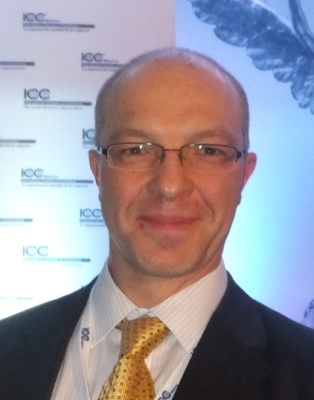 Mr. Pavel Andrle, BSc., LL.M is well established international trade finance advisor, consultant and trainer, founder & owner & director of Trade Finance Consulting, s.r.o., a consulting company. He is also a Secretary to the Banking Commission of ICC Czech Republic which he regularly represents at the ICC Banking Commission meetings abroad. He chaired the working groups of ICC CR which revised translations of UCP 500, UCP 600, eUCP, ISP98, URDG 758 and other Banking Commission documents into Czech language. He has been deeply involved in the revision of UCP as a member of UCP 600 Consulting group being formed by over forty experts from all over the world.He was involved in development of URBPO as a member of the ICC Banking Commission Consulting group on BPO. Nowadays, he is a member of ICC Task Force on Guarantees, also a member of the new Global Supply Chain Finance Forum (which includes former ICC Banking Commission Consulting group for Forfaiting which developed ICC rules for Forfaiting in cooperation with former IFA, today´s ITFA). In years 2010-2011 he also served as a member of the ICC Banking Commission Group of Experts which drafted the official ICC Banking Commission Opinions on ICC Rules. Mr. Andrle worked closely with Mr. Miroslav Subert, a member of the Incoterms 2010 Drafting Group, during the revision of Incoterms and has cooperated in the official translation of Incoterms 2010 and 2020 into Czech language. He has been also involved in the revision of Incoterms 2020. He has delivered numerous seminars on Incoterms 2000, Incoterms 2010 and recently on Incoterms 2020, both in Czech Republic and abroad. He is a certified ICC trainer on Incoterms 2020. In October 2014, Mr. Andrle was appointed as a Secretary to the Commission on Commercial Law and Practice of ICC Czech Republic. Mr. Pavel Andrle is an international trade and finance consultant and lecturer. He has worked for a number of leading local and international banks in various positions (for instance as trade finance specialist, head of trade finance, trade finance risk manager, in-house trainer). Frequent Lecturer in Documentary Credits, Bank Guarantees & Trade Finance for the Banking Institute, Institute of Foreign Trade Transport & Forwarding, ICC CR and Chamber of Commerce of Czech Republic. He is a regular facilitator in seminars abroad in English for ICC National Committees, bank associations, training institutes and chambers of commerce world-wide.  Mr. Andrle has conducted seminars held in more than 65 countries of the world, among them: Bangladesh, Cambodia, Vietnam, India, Sri Lanka, Nepal, China, Philippines, Singapore, Sierra Leone, Zambia, Uganda, Ghana, South Africa, Nigeria, Albania, Poland, Serbia, Bulgaria, Romania, Slovakia, U.K.,  Ireland, Lithuania, Latvia, Malta, Georgia, Croatia, Turkey, Russia, Mongolia, Uzbekistan, Azerbaijan, UAE, Trinidad and Tobago, Dominica, etc. He is author of the publication „Documentary Credits – a Practical Guide“ published by Grada Publishing, a.s. (7 editions). He has written a „Commentary to UCP 500 in the light of ISBP and other ICC Banking Commission documents“ and „Commentary to UCP 600” published by ICC CR (all in Czech language). He wrote book on “Examination of documents under Documentary Credits” which has been published in two editions (in English language). Most recently (Feb. 2021) he published another English book “Documentary Credits in Practice”.He is appointed ICC CR expert to reply to enquiries related to Documentary Credits and Trade and Structured Finance – development of technical assistance consultancy services of ICC CR to banks, carriers, insurance companies and traders.  It includes advisory services and in-house technical assistance in banks and companies. He is a frequent DOCDEX Expert of ICC Centre for Expertise with ICC International Arbitration Court, ICC Paris, also an arbitrator with Vilnius Arbitration Court, Lithuania. He has been active trainer under Global Trade Finance program of IFC (International Finance Corporation – a member of World Bank Group). He has delivered trainings and/or consultancy services to many other DFIs (developing financial institutions). In November 2018 he joined DCW (Documentary Credit World, the world leading magazine on documentary credits, standbys and guarantees) Editorial Advisory Board. Mr. Andrle also serves at the lead tutor in the Finance of International Trade with the electronic Business School International. He is also Business Development director with TradeAssets, blockchain based digital platform for distribution of trade assets. More about his activities and his contact details can be found at www.tradefinanceconsulting.com. 